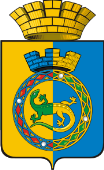 АДМИНИСТРАЦИЯ ГОРНОУРАЛЬСКОГО ГОРОДСКОГО ОКРУГАУПРАВЛЕНИЕ ОБРАЗОВАНИЯПРИКАЗО проведении муниципальной акции «Молодое поколение за культуру безопасности на проезжей части» среди образовательных организаций Горноуральского городского округа в 2023/2024 учебном годуВ соответствии с календарным планом муниципальных мероприятий в МБУ ДО РДДТ на 2023-2024 учебный год, с Комплексным межведомственным планом мероприятий по профилактике травматизма и гибели несовершеннолетних в Свердловской области на 2023 год и в целях повышения уровня культуры обучающихся по безопасному поведению на проезжей части дороги, и привлечения внимания населения к проблеме дорожно-транспортного травматизмаПРИКАЗЫВАЮ:1. Провести в период с 10.09.2023 по 10.10.2023 муниципальную акцию«Молодое поколение за культуру безопасности на проезжей части» среди образовательных организаций Горноуральского городского округа (далее – акция).2. Утвердить Положение акции (Приложение № 1), состав оргкомитета акции (Приложение № 2).3. Руководителям образовательных организаций:- довести информацию о проведении акции до сведения педагогических коллективов;- взять на контроль подготовку участников акции, предоставление заявки и отчетов о проведении акции согласно Положению.4. Контроль за исполнением настоящего приказа возложить на директора МБУ ДО РДДТ О.В. Гусеву.Начальник                                                			                              А.В. Лунев                                          Приложение №1	к приказу Управления образованияадминистрации Горноуральского городского округа от                     №                Приложение 	Положение о проведении муниципальной акции «Молодое поколение за культуру безопасности на проезжей части»Общие положенияНастоящее положение определяет цели, задачи, категории участников и порядок проведения муниципальной акции «Молодое поколение за культуру безопасности на проезжей части» (далее акция) и подведения итогов.Учредителями акции являются управление образования администрации Горноуральского городского округа, ОГИБДД МУ МВД России «Нижнетагильское», МБУ ДО РДДТ.ЦельПовышение уровня культуры обучающихся по безопасному поведению на проезжей части дороги, и привлечение внимания населения к проблеме дорожно-транспортного травматизма.Задачи- приобретение знаний и навыков, необходимых для успешного участия в    социально-значимых проектах;- пропаганда культуры безопасности дорожного движения;- воспитание законопослушных участников дорожного движения.Условия проведения акцииМуниципальная акция проводится с 10 сентября по 10 октября 2023г. на территории образовательного учреждения или на территории, прилегающей к учреждению. В проведении акции рекомендуется организовать выпуск листовок, памяток, рисунков, проведение рейдов, агитаций, уроков, конкурсов, выставок и других мероприятий по дорожной безопасности силами обучающихся и воспитанников образовательных организаций всех видов ГГО, педагогов и родителей. Заявки на участие в акции и отчеты о проведении акции предлагается направить в МБУ ДО РДДТ п. Черноисточинск по e-mail: rddt@list.ru: до 05.10.2023.Участники акции:Участниками акции могут быть обучающиеся образовательных организаций всех видов совместно с отрядами юных инспекторов движения (ЮИД), педагогами и родителями. Подведение итогов акцииСамые активные участники акции получат грамоты, а все участники будут отмечены сертификатами.Образец заявкиЗаявка на участиеНазвание мероприятия Акции «Молодое поколение за культуру безопасности на проезжей части»ОУ № _________ Территория _________________________________________Состав:Категории участников:Наименование  работы* Если коллективная работа, то перечислять Ф.И.О. детей                                                                      Приложение № 2	к приказу Управления образованияадминистрации Горноуральского городского округа от                        №                         Состав оргкомитета конкурса1. Черемных Татьяна Владимировна, заместитель директора МБУ ДО РДДТ2. Рогожина Анна Антониновна, педагог-организатор МБУ ДО РДДТ3. Беломестных Елена Николаевна, педагог-организатор МБУ ДО РДДТ4. Цыпушкина Татьяна Игоревна, педагог-организатор МБУ ДО РДДТОт 11.07.2023.                                                      № 320г. Нижний Тагилг. Нижний ТагилВсегоДетиОУМалообеспеченная семьяНа учете в ПДННа учете в ТКДН и ЗПНа учете в ОУСиротыОпекаемыеИнвалидыПолная семьяНеполная семьяМногодетная семья6-13 лет14-16 лет17-18 летМальчикиДевочки№Ф.И.О. участника(полностью)ВозрастНазвание мероприятийФ.И.О. педагогаПримечание